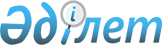 О внесении изменения в постановление Правительства Республики Казахстан от 13 октября 2011 года № 1165 "О Плане мероприятий Правительства Республики Казахстан по реализации рекомендаций государств-членов Организации Объединенных Наций в рамках Универсального периодического обзора по правам человека на 2011 - 2014 годы"Постановление Правительства Республики Казахстан от 6 декабря 2011 года № 1471

      Правительство Республики Казахстан ПОСТАНОВЛЯЕТ:



      1. Внести в постановление Правительства Республики Казахстан от 13 октября 2011 года № 1165 "О Плане мероприятий Правительства Республики Казахстан по реализации рекомендаций государств-членов Организации Объединенных Наций в рамках Универсального периодического обзора по правам человека на 2011 - 2014 годы" следующее изменение:



      в Плане мероприятий Правительства Республики Казахстан по реализации рекомендаций государств-членов Организации Объединенных Наций в рамках Универсального периодического обзора по правам человека на 2011 - 2014 годы, утвержденном указанным постановлением:



      строку, порядковый номер 30, исключить.



      2. Настоящее постановление вводится в действие со дня подписания.      Премьер-Министр

      Республики Казахстан                       К. Масимов
					© 2012. РГП на ПХВ «Институт законодательства и правовой информации Республики Казахстан» Министерства юстиции Республики Казахстан
				